Муниципальное учреждение дополнительного образования «Детско-юношеская спортивная школа «Самбо и Дзюдо»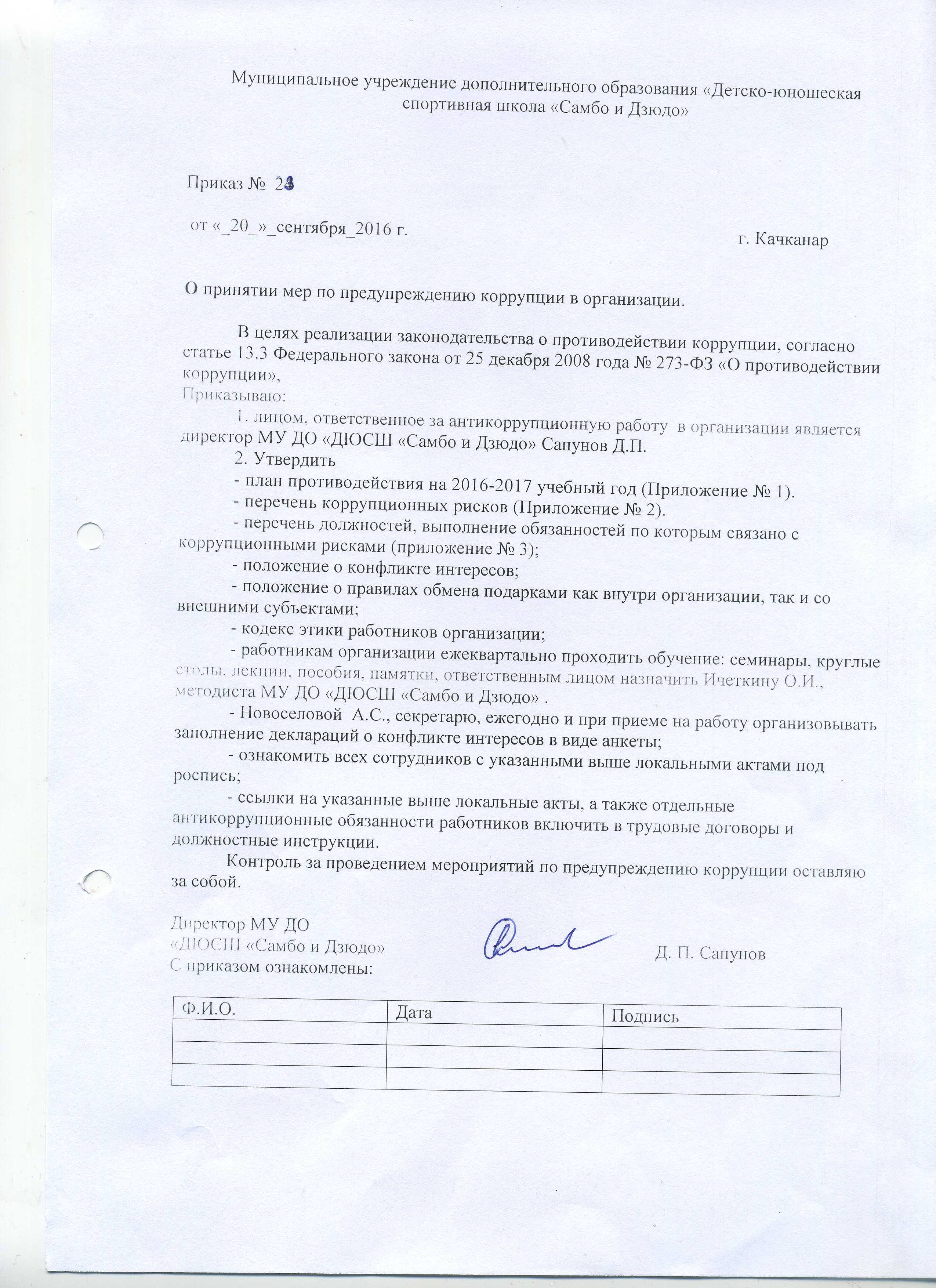 Приказ №  23     от «_20_»_сентября_2016 г.                                                                        г. КачканарО принятии мер по предупреждению коррупции в организации.  	В целях реализации законодательства о противодействии коррупции, согласно статье 13.3 Федерального закона от 25 декабря 2008 года № 273-ФЗ «О противодействии коррупции», Приказываю:1. лицом, ответственное за антикоррупционную работу  в организации является директор МУ ДО «ДЮСШ «Самбо и Дзюдо» Сапунов Д.П.2. Утвердить  - план противодействия на 2016-2017 учебный год (Приложение № 1).- перечень коррупционных рисков (Приложение № 2). - перечень должностей, выполнение обязанностей по которым связано с коррупционными рисками (приложение № 3);-положение о противодействии коррупции в МУДО «ДЮСШ «Самбо и Дзюдо»;- положение о комиссии по противодействию коррупции;-положение об информировании работниками работодателя о случаях склонения их к совершению коррупционных нарушений и порядке рассмотрения таких сообщений в- положение о конфликте интересов;- положение о правилах обмена подарками как внутри организации, так и со внешними субъектами;- кодекс этики работников организации;- работникам организации ежеквартально проходить обучение: семинары, круглые столы, лекции, пособия, памятки, ответственным лицом назначить Ичеткину О.И., методиста МУ ДО «ДЮСШ «Самбо и Дзюдо» .- Новоселовой  А.С., секретарю, ежегодно и при приеме на работу организовывать заполнение деклараций о конфликте интересов в виде анкеты; - ознакомить всех сотрудников с указанными выше локальными актами под роспись;- ссылки на указанные выше локальные акты, а также отдельные антикоррупционные обязанности работников включить в трудовые договоры и должностные инструкции.Контроль за проведением мероприятий по предупреждению коррупции оставляю за собой.Директор МУ ДО «ДЮСШ «Самбо и Дзюдо»                                                           Д. П. СапуновПриложение № 3
к приказу 
от 20.09.2016 г. № 24Перечень должностей с высоким риском коррупционных проявленийв муниципальном образовательном учреждении МУ ДО «ДЮСШ «Самбо и Дзюдо»№ п/пНаименование должности1.Директор (исполняющий обязанности)2.Главный бухгалтер3.Секретарь4.Методист5.Заведующий хозяйством6.Тренер-преподаватель